TECHNICAL DATA SHEET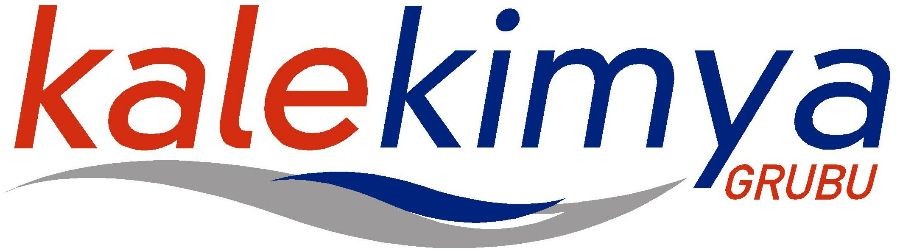 PRODUCT DESCRIPTIONTEQFEEL AMD MA Emulsion is a 35% cationic emulsion of an amine-functional silicone polymer. The amodimethicone actives are delivered in an opaque, low viscosity liquid with a neutral pH. It contains a non-tallow derived quaternary-amine surfactant and does not contain alkylphenol ethoxylate (APE) emulsifiers. This emulsion was developed as a conditioning additive for hair care products such as shampoos, conditioners, styling aids and hair colorants. This product provides easy formulation and good dilution stability.   INCI Name  :   Amodimethicone(and)Trideceth-12 (and)Cetimonium  Chloride     APPLICATIONSA very good conditioning additive especially when formulated into  leave-on and styling products. Can be used to formulate other types of products such as perms and colorants. Conditioning agent SPECIFICATIONFEATURESEasy to formulate into hair treatment products Dilutable in water         BENEFITS                                                                           Reduced combing time on wet hair Does not give a heavy effect on dried hair        COMPATIBILITYEmulsion can be formulated into systems containing different types of surfactants: anionic, cationic and non-ionic.       HOW TO USETo optimize the dispersion of Emulsion into the final formulation, it is recommended to add it slowly at the end of the procedure at a temperature below 40°C (104°F) with   continuous mixing or stirring. Recommended use levels for conditioners is 5% and styling products 0.5 to 5.0%.       LIMITATIONSThis product is neither tested nor represented as suitable for medical or pharmaceutical uses. Not intended for human injection. Not intended for food use.      PRODUCT SAFETY INFORMATIONPRODUCT SAFETY INFORMATION REQUIRED FOR SAFE USE IS NOT INCLUDED IN THIS DOCUMENT. BEFORE HANDLING, READ PRODUCT AND MATERIAL SAFETY DATA SHEETS AND CONTAINER LABELS FOR SAFE USE, PHYSICAL, ENVIRONMENTAL, AND HEALTH HAZARD INFORMATION.      STORAGEProduct should be stored at or below 32°C (89.6°F) in original, unopened containers. This product is susceptible to microbial contamination. Please use appropriate storage and handling procedures to prevent contamination.DISCLAIMKale Kimya AS is part of Kale Kimya Group. Those presented in this document, our research so far, our experience and knowledge within the information provided is accurate. In case of changes in operating conditions  and methods of application, any information given in this document can not be considered as guarantees and preliminary tests are recommended. For more information, our laboratory will provide support services.KALE KİMYA KİMYEVİ MADDELER SANAYİ VE TİCARET A.ŞKALE KIMYA VIZYON R&D CENTEREsentepe E-5 Yanyol Caddesi Vizyon Bulvar No: 13 34870 Kartal - Istanbul / TURKEYPhone: + 90 216 658 07 70info@kalekimya.com	www.kalekimya.comFACTORYİstiklal OSB1 Mah. 6. Cadde No: 4/4 81600 Beyköy - Düzce / TURKEY Phone: +90 380 552 52 52Revizyon No: 01Yayın Tarihi: 09.08.2018 	Page 1/1	PARAMETERSVALUETEST METHODSColorMilky whiteKL-001Physical formWater-thin liquidKL-002Silicone content35KL-003Viscosity at 25°C (77°F)5KL-004Emulsifier type                                      CationicKL-005pH                                      7,5KL-006Suitable diluentWaterKL-007